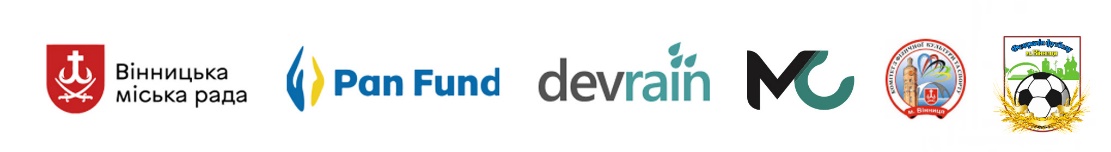 ЧЕМПІОНАТ МІСТА З ФУТБОЛУ. ЗАЯВКОВИЙ ЛИСТ.Назва командиЛоготипПредставник командиПідпис/печаткаЛоготипТелефон/e-mailПідпис/печаткаЛоготип№Прізвище, Ім’я, По батькові День, місяць, рік народженняАмплуа 
(воротар, польовий)Дозвіл лікаря1Підпис/печатка2Підпис/печатка3Підпис/печатка4Підпис/печатка5Підпис/печатка6Підпис/печатка7Підпис/печатка8Підпис/печатка9Підпис/печатка10Підпис/печатка11Підпис/печатка12Підпис/печатка13Підпис/печатка14Підпис/печатка15Підпис/печатка16Підпис/печатка17Підпис/печатка18Підпис/печатка19Підпис/печатка20Підпис/печатка21Підпис/печатка22Підпис/печатка23Підпис/печатка24Підпис/печатка25Підпис/печаткаДо змагань допущено _____ (____________________) гравцівДо змагань допущено _____ (____________________) гравцівДо змагань допущено _____ (____________________) гравцівЛікар командиПІБПідпис/печатка